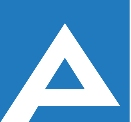 Agenţia Naţională pentru Ocuparea Forţei de MuncăLista candidaţilor admişi la concursul pentru ocuparea funcţiilor publice vacante:Notă: Persoanele care au depus dosarul de concurs prin e-mail se vor prezenta la data de                         18.09.2023, ora 08:45 cu documentele originale pentru a se verifica veridicitatea actelor depuse, sub sancțiunea respingerii dosarului de concurs (mun. Chișinău, str. Vasile Alecsandri, et. 6 bir. 605).Nr. d/oNume, PrenumeComentariiȘef Direcția ocuparea forței de muncă Hîncești Șef Direcția ocuparea forței de muncă Hîncești Proba scrisă va avea loc la data de 18.09.2023, ora 09.00,în incinta Agenţiei Naţionale pentru Ocuparea Forţei de Muncămun. Chișinău, str. Vasile Alecsandri, et. 6 bir. 6101.Dnul Brînză VladimirDna Marin NataliaDna Zamurca MariaProba scrisă va avea loc la data de 18.09.2023, ora 09.00,în incinta Agenţiei Naţionale pentru Ocuparea Forţei de Muncămun. Chișinău, str. Vasile Alecsandri, et. 6 bir. 610